2023年 “专升本”西华大学调剂拟录取名单的公示根据《四川省教育厅关于做好2023年普通高等学校专升本考试招生工作的通知》（川教函〔2023〕4号）及《西华大学2023年“专升本”招生章程》文件精神，经审核，2023年“专升本”西华大学拟录取名单及调剂拟录取名单已产生，现予以公示：二、公示有关说明1.公示时间为：2023年5月25日—5月31日五个工作日。    2.以上公示名单中，若发现有不符合省教育厅 省退役军人事务厅 省人民政府征兵办公室及学校“专升本”文件精神者，录取学校取消其“专升本”录取资格。      3.以上公示名单中，若有本期期末考试不合格者，录取学校取消其“专升本”录取资格。   4.因自身原因，学生可自愿申请放弃专升本资格。自愿放弃专升本资格者需学生本人书面申请，学生家长签字。申请书由学生所在二级学院保存备查。   5.投诉电话：0839-3303670、0839-3322057。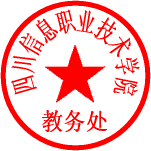                                   二○二三年五月二十五日姓名身份证号码拟录取专业录取院校周*丽**************0407会计学成都锦城学院陈***************3022会计学成都锦城学院邓*静**************7862会计学成都锦城学院吴*玲**************8202会计学成都锦城学院何*颖**************0023会计学成都文理学院吕***************6126财务管理成都东软学院秦***************7627会计学西南财经大学天府学院邓***************5567会计学成都文理学院邹*华**************3429会计学成都文理学院岳***************6563会计学成都文理学院王*琴**************0686会计学西南交通大学希望学院刘*双**************2922会计学西南交通大学希望学院古***************0022财务管理成都东软学院钟*梅**************0524财务管理四川工业科技学院段*婧**************018X财务管理成都东软学院肖*艺**************4885财务管理成都东软学院杨*进**************382X财务管理四川工业科技学院谭*洁**************1469会计学西南交通大学希望学院赵*琳**************142X会计学西南交通大学希望学院杨*婷**************0643会计学西南交通大学希望学院何*怡**************2708财务管理成都东软学院张*兴**************1479财务管理成都东软学院廖***************8248会计学西南交通大学希望学院宋***************0067财务管理四川工业科技学院张*雨**************746X会计学西南交通大学希望学院李*馨**************0721财务管理四川工业科技学院王*娇**************3221会计学西南交通大学希望学院谢***************6047会计学西南交通大学希望学院邓*坤**************1835财务管理成都东软学院吉*莫**************3125财务管理四川工业科技学院张*心**************3529财务管理四川工业科技学院陈***************8126财务管理四川工业科技学院陈*燕**************3520财务管理四川工业科技学院徐*华**************1324财务管理四川工业科技学院罗*馨**************594X会计学西南交通大学希望学院应*茂**************1222财务管理四川工业科技学院吉*莫**************5929会计学西南交通大学希望学院申*芳**************0927会计学西南交通大学希望学院周***************4182财务管理四川工业科技学院邓***************5762财务管理四川工业科技学院刘***************1316汽车服务工程成都锦城学院李*超**************2637汽车服务工程成都锦城学院卞*伟**************1116车辆工程四川工业科技学院唐***************104X汽车服务工程成都锦城学院杨***************3514汽车服务工程成都锦城学院杜*玲**************1481汽车服务工程成都锦城学院宋*杰**************1436汽车服务工程成都锦城学院郑***************6168汽车服务工程成都锦城学院李*城**************3118汽车服务工程成都锦城学院李***************2611汽车服务工程成都锦城学院杨*萍**************3202汽车服务工程成都锦城学院郭*富**************2154汽车服务工程成都锦城学院龚*豪**************1734汽车服务工程成都锦城学院罗*耀**************0194汽车服务工程成都锦城学院刘*庆**************0014汽车服务工程成都锦城学院敖*乐**************2034汽车服务工程成都理工大学工程技术学院吕*程**************0093汽车服务工程成都锦城学院王*庆**************3013汽车服务工程成都理工大学工程技术学院何***************2213汽车服务工程成都锦城学院任*源**************8333汽车服务工程成都锦城学院张*欣**************0014汽车服务工程成都锦城学院万***************5946汽车服务工程成都锦城学院鲁***************6612汽车服务工程成都锦城学院张***************1733汽车服务工程成都锦城学院张*铭**************5979汽车服务工程成都锦城学院任***************4617汽车服务工程成都锦城学院徐*洋**************3235汽车服务工程成都锦城学院刘*峰**************0273汽车服务工程成都锦城学院杨*成**************7990汽车服务工程成都锦城学院王***************5432车辆工程四川工业科技学院余*杰**************2532汽车服务工程成都理工大学工程技术学院吴***************5537车辆工程四川工业科技学院李*军**************1210车辆工程西南交通大学希望学院张*焜**************5393车辆工程四川工业科技学院胡*玮**************905X汽车服务工程成都理工大学工程技术学院杨*辉**************5394车辆工程四川工业科技学院杜*仁**************477X车辆工程四川工业科技学院毛*锐**************461X车辆工程西南交通大学希望学院